ДОГОВОР УЧАСТИЯ В ДОЛЕВОМ СТРОИТЕЛЬСТВЕ№ Ц/П-3.1/К-5 Краснодарский крайгород-курорт Анапа							              		       «____» _________0000 года. Общество с ограниченной ответственностью «Специализированный застройщик «Центр Строй», ОГРН 1202300057630, ИНН 2301102458, КПП 230101001, место нахождения: 353440, Краснодарский край, Анапский район, город-курорт Анапа, Супсехское шоссе, дом 4, корпус 3, помещение 104, в лице Генерального директора Ермолаева Глеба Борисовича, действующего на основании Устава, именуемое в дальнейшем «Застройщик», с одной стороны и Гражданин (ка) ____________________, пол: мужской, дата рождения – 00 февраля 1985 года, место рождения – ______________________________, гражданство – Российской Федерации, паспорт серии 00 00 №000000, выданный ________________________________, дата выдачи 00.00.0000 года, код подразделения 000-000, СНИЛС: 000-000-000 00, зарегистрированный по адресу: ___________________________, действующий от своего имени, именуемый (ая) в дальнейшем «Участник долевого строительства», с другой стороны, вместе именуемые Стороны, а по отдельности – «Сторона», заключили настоящий Договор участия в долевом строительстве, именуемый в дальнейшем «Договор», о нижеследующем:ТЕРМИНЫ И ОПРЕДЕЛЕНИЯЗемельный участок - земельный участок общей площадью 23 446 +/- 54  кв.м., кадастровый номер 23:37:0104015:3661, категория земель - земли населенных пунктов, с видом разрешенного использования – многоэтажная жилая застройка (высотная застройка), расположенный по адресу: Россия, Краснодарский край, Анапский район, город-курорт Анапа, Анапское шоссе, 1, принадлежащий Застройщику на основании договора аренды недвижимого имущества от 01 декабря 2021 года, зарегистрированный в Едином государственном реестре прав на недвижимое имущество и сделок с ним 06.12.2021 года, запись № 23:37:0104015:3661-23/228/2021-34.Жилой дом – «Многоквартирные жилые дома со встроенно-пристроенными помещениями и многоуровневыми гаражами по адресу: г. Анапа, ш. Анапское, д. 1» в состав которого будет входить Объект, и строительство которого осуществляется на Земельном участке с привлечением денежных средств Участника, по строительному адресу: Краснодарский край, г. Анапа, Анапское шоссе, 1 (почтовый адрес уточняется по окончании строительства).Объект долевого строительства/ Объект – жилое помещение (квартира), подлежащее передаче Участнику после получения разрешения на ввод в эксплуатацию Жилого дома и входящее в состав указанного Жилого дома, строящихся (создаваемых) с привлечением денежных средств Участника.Общее имущество - помещения в Жилом доме, не являющиеся частями жилых и нежилых помещений и предназначенные для обслуживания более одного помещения в Жилом доме, в том числе межквартирные лестничные площадки, лестницы, лифты, лифтовые и иные шахты, коридоры, технические этажи, чердаки, подвалы, в которых имеются инженерные коммуникации, иное обслуживающее более одного помещения в данном доме оборудование, а также крыши, ограждающие несущие и ненесущие конструкции Жилого дома, механическое, электрическое, санитарно-техническое и иное оборудование, находящееся в данном Жилом доме за пределами или внутри помещений и обслуживающее более одного помещения, Земельный участок, на котором расположен данный Жилой дом,  дорожное покрытие, тротуары, ограждения, элементы озеленения и благоустройства и иные предназначенные для обслуживания, эксплуатации и благоустройства данного дома принадлежности, расположенные на Земельном участке в соответствии с проектной документацией и/или в соответствии с действующим законодательством и т.д.Застройщик – юридическое лицо, имеющее на праве аренды Земельный участок и привлекающее денежные средства Участника и других участников долевого строительства для строительства на этом Земельном участке Жилого дома и иных объектов недвижимости на основании полученного Разрешения на строительство.Разрешение на строительство – документ, подтверждающий соответствие проектной документации требованиям градостроительного плана Земельного участка и дающий Застройщику право осуществлять строительство.Разрешение на ввод Жилого дома в эксплуатацию – документ, который удостоверяет выполнение строительства Жилого дома в полном объеме в соответствии с Разрешением на строительство, соответствие построенного Жилого дома градостроительному плану Земельного участка и проектной документации.Проектная общая /приведенная/ площадь Объекта – сумма площадей всех частей помещения, предусмотренная проектной документацией, включая площади помещений вспомогательного использования, предназначенных для удовлетворения гражданами личных, семейных, домашних и иных нужд, не связанных с осуществлением предпринимательской деятельности, а также при наличии - лоджий и балконов, подсчитываемых со следующими коэффициентами: для лоджий – 0,5; балконов – 0,3. Определенная настоящим пунктом Проектная общая площадь Объекта применяется Сторонами исключительно для расчета цены Договора и может не совпадать с Общей площадью Объекта. Общая /приведенная/ площадь Объекта – сумма площадей всех частей помещения (Объекта), определенная по результатам кадастровых работ в отношении Объекта (далее по тексту – «обмеры»), произведенных по заказу Застройщика, включая площади помещений вспомогательного использования, предназначенных для удовлетворения гражданами личных, семейных, домашних и иных нужд, не связанных с осуществлением предпринимательской деятельности, а также при наличии - лоджий и балконов, подсчитываемых со следующими коэффициентами: для лоджий – 0,5; балконов – 0,3. Определенная настоящим пунктом Общая площадь Объекта, с учетом площадей помещений вспомогательного использования, а также лоджий и балконов, применяется Сторонами исключительно для дополнительного уточнения цены Договора согласно условиям настоящего Договора и может не совпадать с Проектной общей площадью Объекта.1.10. Сведения об уполномоченном банке (эскроу-агент) по настоящему Договору:Полное наименование (фирменное наименование): Акционерное общество «Банк ДОМ.РФ».Сокращенное наименование: АО «Банк ДОМ.РФ».ИНН 7725038124/ОГРН 1037739527077Место нахождения (адрес): 125009 г. Москва, ул.Воздвиженка, 10.Адрес электронной почты: escrow@domrf.ru Телефон банка: 8 800 775 86 86.ОСНОВАНИЯ ЗАКЛЮЧЕНИЯ ДОГОВОРА И ПРИВЛЕЧЕНИЯ ДЕНЕЖНЫХ СРЕДСТВ УЧАСТНИКАНастоящий Договор заключен в соответствии с Гражданским кодексом Российской Федерации (далее по тексту – ГК РФ), Федеральным законом Российской Федерации от 30 декабря 2004 г. № 214-ФЗ «Об участии в долевом строительстве многоквартирных домов и иных объектов недвижимости и о внесении изменений в некоторые законодательные акты Российской Федерации» (далее по тексту – «Закон о Долевом Участии»).Настоящий Договор подлежит государственной регистрации в органе, осуществляющем государственный кадастровый учет и государственную регистрацию прав (далее по тексту – «Орган регистрации прав»).В соответствии со ст. 3 Закона о Долевом Участии Застройщик вправе привлекать денежные средства Участника долевого строительства на основании:Настоящего Договора, так как Застройщик удовлетворяет требованиям, указанным в части 2 указанной статьи.Разрешения на строительство №23-301000-79-2020 от 20 декабря 2019 года, выданного Администрацией муниципального образования город-курорт Анапа.Внесения Органом регистрации прав в Единый государственный реестр недвижимости записи о государственной регистрации № 23:37:0104015:3661-23/228/2021-34 от 06.12.2021 года, Застройщиком права аренды на Земельный участок.Опубликования, размещения в единой информационной системе жилищного строительства (ЕИСЖС) проектной декларации.Стороны подтверждают, что Участник долевого строительства ознакомился с положениями настоящего Договора, а также с содержанием документов, указанных в статье 2 настоящего Договора.В силу того, что расчеты по настоящему Договору осуществляются с использованием счетов эскроу, залог в силу закона на предоставленный для строительства Земельный участок и строящийся на этом участке Жилой дом на основании ч. 4 ст. 15.4 Закона о Долевом Участии в пользу Участника долевого строительства не устанавливается.ПРЕДМЕТ ДОГОВОРА По настоящему Договору Застройщик обязуется в предусмотренный настоящим Договором срок построить (создать) Жилой дом и после получения Разрешения на ввод в эксплуатацию Жилого дома передать Участнику расположенный в Жилом доме Объект, а Участник обязуется принять Объект и уплатить обусловленную настоящим Договором цену.В соответствии с настоящим Договором и на основании положений действующего законодательства у Участника в будущем возникнет право собственности на Объект долевого строительства – Квартира № __, условный номер: __, назначение: Квартира, этаж расположения: __, номер подъезда (секции): ___, проектная общая площадь: 00,00 кв. м., количество комнат: _____, расположенный в Объекте недвижимости (далее - Объект долевого строительства), имеющий основные характеристики, соответствующие проектной документации, согласованные Сторонами и указанные в Приложении № 1 к настоящему Договору.Основные характеристики Жилого дома, соответствующие проектной документации, согласованы Сторонами и указаны в Приложении № 1 к настоящему Договору. План Объекта, отражающий в графической форме расположение по отношению друг к другу частей Объекта и местоположение Объекта на этаже согласован Сторонами и указан в Приложении № 2 к настоящему Договору. Участник уведомлен и согласен с тем, что Застройщик в одностороннем порядке вправе вносить изменения в проектную документацию Жилого дома без направления уведомления Участнику.Описание Объекта долевого строительства указано также в Приложении № 1.3.3. Застройщик гарантирует, что на момент заключения Договора Объект правами третьих лиц не обременен, в споре, под запретом, залогом, в судебных разбирательствах не состоит, а также, что ранее в отношении Объекта не совершалось сделок, следствием которых может быть возникновение прав третьих лиц.	3.4. Настоящим Участник извещен о том, что в Едином государственном реестре недвижимости может быть указана только общая площадь Квартиры (жилого помещения), без указания и учета площади лоджий, балконов и иных неотапливаемых помещений.	3.5. Стороны признают, что свидетельством качества Объекта долевого строительства, соответствие его проекту, техническим и строительным нормам и правилам является заключение о соответствии построенного Многоквартирного дома проектной документации, утвержденное в установленном законом порядке и/или разрешение на ввод Многоквартирного дома в эксплуатацию, выданное уполномоченным государственным органом.ЦЕНА ДОГОВОРА. СРОКИ И ПОРЯДОК ОПЛАТЫЦена Договора составляет 0 000 000,00 (_________________________) рублей 00 копеек, НДС не облагается.  Цена Договора рассчитана посредством умножения Проектной общей площади Объекта на стоимость одного квадратного метра, указанную в п. 4.2 Договора Цена Договора включает в себя все затраты, связанные со строительством (созданием) Объекта, предусмотренные Федеральным законом от 30.12.2004 № 214-ФЗ (ред. От 01.07.2021) «Об участии в долевом строительстве многоквартирных домов и иных объектов недвижимости и о внесении изменений в некоторые законодательные акты Российской Федерации».Окончательная Цена Договора устанавливается с учетом п.п. 4.3., 4.4, 4.5 Договора.Стороны договорились, что стоимость одного квадратного метра составляет – 000 000,00 (__________________) рублей, НДС не облагается. Стоимость одного квадратного метра, определенная в настоящем пункте, является фиксированной и изменению не подлежит.4.3. Стороны договорились, что Цена Договора подлежит дополнительному уточнению Сторонами после получения Застройщиком результатов обмеров в отношении Объекта и рассчитывается посредством умножения Общей площади Объекта на стоимость одного квадратного метра, указанную в п.4.2 Договора. При уточнении цены Договора Стороны подписывают Акты сверки взаиморасчетов (в случае наступления условий согласно п.4.5 Договора) или (в случае наступления условий согласно п.4.4 Договора) к настоящему Договору, для чего Участник долевого строительства обязан явиться в офис Застройщика в срок, указанный в уведомлении о завершении строительства Жилого дома, направляемом в адрес Участника долевого строительства в соответствии с п.5.5 Договора. Все взаиморасчеты в связи с дополнительным уточнением цены Договора производятся Сторонами до составления Передаточного Акта на Объект, при этом если какое-либо из обязательств по Договору Участником долевого строительства не выполнено либо выполнено ненадлежащим образом, Застройщик вправе применять меры, предусмотренные законом для случаев неисполнения встречных обязательств, в том числе приостановить исполнение своего обязательства по передаче Объекта Участнику долевого строительства.4.4. В случае, если по итогам кадастровых работ (технической инвентаризации) «Фактическая площадь» «Квартиры» или «Фактическая площадь» балкона и лоджии «Квартиры» окажется больше чем в Приложении № 1 передаваемой «Участнику долевого строительства» по причинам, не связанным с внутренней отделкой и перепланировкой, «Застройщик» вправе требовать соразмерного увеличения общей цены Договора, исходя из стоимости за один квадратный метр в соответствии с п.4.2 настоящего Договора. Оплата осуществляется Участником долевого строительства перечислением денежных средств в рублях в течение 10 (Десяти) рабочих дней с даты подписания Акта сверки взаиморасчетов, либо получения от Застройщика письменного требования или уведомления о завершении строительства Жилого дома, направляемого в адрес Участника долевого строительства в соответствии с п.5.5 Договора.В случае, если по итогам кадастровых работ (технической инвентаризации) «Фактическая площадь» «Квартиры» или «Фактическая площадь» балкона и лоджии «Квартиры» окажется меньше чем в Приложении № 2 передаваемой «Участникам долевого строительства» по причинам, не связанным с внутренней отделкой и перепланировкой, «Участники долевого строительства» вправе требовать соразмерного уменьшения общей цены Договора, исходя из стоимости за один квадратный метр в соответствии с п.4.2 настоящего Договора. Возврат полученной в результате описанного в настоящем пункте расчета суммы осуществляется Застройщиком перечислением денежных средств в рублях Участнику долевого строительства по указанным им банковским реквизитам в течение 10 (Десяти) рабочих дней с даты подписания Акта сверки взаиморасчетов. 4.6. Цена настоящего Договора – размер денежных средств, подлежащих уплате Участником.4.6.1. Участник обязуется оплатить Цену Договора, которая на момент заключения настоящего Договора составляет 0 000 000,00 (______________________________) рублей 00 копеек, из расчёта стоимости одного квадратного метра, указанной в пункте 4.2 Договора. Цена Договора подлежит изменению в случае, предусмотренном п.4.3. настоящего Договора. Цена Договора уплачивается Участником долевого строительства путем внесения периодических платежей на открытый в уполномоченном банке (эскроу-агент) счет эскроу в следующем порядке:Первый платеж – 0 000 000,00 (________) рублей 00 копеек - в течение пяти рабочих дней с даты государственной регистрации Договора.Второй платеж – 0 000 000, 00 (_____________) рублей 00 копеек – в срок до 00.00.0000 года.           Систематическое нарушение Участником сроков внесения платежей Цены Договора, то есть нарушение срока внесения платежа или просрочка внесения платежа в течение более чем два месяца, является основанием для одностороннего отказа Застройщика от исполнения Договора.           4.6.2. Оплата по настоящему Договору производится в порядке, установленном статьей 15.4 Закона о Долевом Участии, при этом: Депонентом будет являться Участник;Уполномоченным банком (эскроу-агентом) - АО «Банк ДОМ.РФ»;Бенефициаром – Застройщик;Депонируемая сумма равна Цене Договора, согласованной Сторонами в пункте 4.1 Договора;Срок условного депонирования: по 31.12.2026 г. включительно. Обязанность Участника по уплате Цены Договора считается исполненной с момента поступления денежных средств на открытый в уполномоченном банке счет эскроу.4.7. Стороны определили, что при осуществлении расчетов по настоящему Договору в платежных документах о перечислении сумм должно быть указано: «Оплата по Договору участия в долевом строительстве № Ц/П-3.1/К-5 от 26.04.2022 г. за жилое помещение (квартира)с условным номером 5, НДС не облагается».4.8. Участник не имеет права осуществлять любые платежи по Договору до даты государственной регистрации настоящего Договора. В случае оплаты Участником цены Договора или части цены договора до даты государственной регистрации настоящего Договора, Участник возмещает Застройщику (должностному лицу Застройщика) расходы на уплату административных штрафов, связанных с нарушением порядка привлечения денежных средств Участника долевого строительства, предусмотренного Законом о Долевом Участии на основании письменного требования Застройщика в срок не позднее 3 (трех) рабочих дней с даты получения указанного требования. 4.9. С целью подтверждения регистрации настоящего Договора, а также подтверждения возможности осуществления платежа в счет оплаты Цены Договора на счет эскроу Застройщик направляет в Уполномоченный банк на адрес электронной почты: escrow@domrf.ru сканированную копию настоящего Договора в электронном виде с отметкой Органа регистрации прав о государственной регистрации Договора;4.10. В случае отказа уполномоченного банка от заключения договора счета эскроу с Участником, расторжения уполномоченным банком договора счета эскроу с Участником, по основаниям, указанным в пункте 5.2 статьи 7 Федерального закона от 7 августа 2001 года N 115-ФЗ "О противодействии легализации (отмыванию) доходов, полученных преступным путем, и финансированию терроризма", Застройщик может в одностороннем порядке отказаться от исполнения настоящего Договора в порядке, предусмотренном частями 3 и 4 статьи 9 настоящего Федерального закона.СРОК И ПОРЯДОК ПЕРЕДАЧИ ОБЪЕКТАЗастройщик обязан передать Участнику Объект после получения Разрешения на ввод в эксплуатацию Жилого дома не позднее 4 квартала 2026 года (далее – «Срок Передачи Объекта»).Срок окончания строительства (строительно-монтажных работ) Жилого дома согласно проектной документации и ориентировочный срок получения Разрешения на ввод в эксплуатацию Жилого дома – в соответствии с проектной декларацией.Передача Объекта Застройщиком и принятие его Участником осуществляется по: передаточному акту, подписываемому обеими Сторонами (ранее и далее по тексту – «Передаточный Акт»), или одностороннему акту, или иному документу о передаче Объекта, оформляемому в соответствии с условиями настоящего Договора и требованиям Закона о Долевом Участии. Объект считается переданным Застройщиком и принятым Участником с даты подписанного Сторонами Передаточного Акта, либо с момента составления Застройщиком одностороннего акта или иного документа о передаче Объекта согласно условиям настоящего Договора и требованиям Закона о Долевом Участии.  В Передаточном Акте или в одностороннем акте, или ином документе о передаче Объекта согласно условиям настоящего Договора и требованиям Закона о Долевом Участии указываются: дата передачи, основные характеристики Объекта, Общая площадь Объекта (без учета площади лоджий и балконов), а также иная информация в соответствии с требованиями действующего законодательства, а также включенная в Передаточный Акт по усмотрению Сторон. Застройщик не менее чем за месяц до наступления Срока Передачи Объекта уведомляет Участника о завершении строительства Жилого дома в соответствии с Договором и получении им Разрешения на ввод в эксплуатацию Жилого дома, о готовности к передаче Объекта, а также о необходимости принятия Участником по Передаточному Акту Объекта и о последствиях его бездействия, по почте заказным письмом с описью вложения и уведомлением о вручении по адресу Участника, указанному в п. 11.3 настоящего Договора либо вручается Участнику лично под расписку. При изменении адреса Участника последний обязуется в течение 3 (Трех) рабочих дней с даты такого изменения заказным письмом с уведомлением известить об этом Застройщика. Все негативные последствия не уведомления Застройщика об изменении адреса несет Участник.Сообщение (уведомление), отправленное по почтовому адресу, считается доставленным и в тех случаях, если оно поступило Стороне, которой оно направлено, но по обстоятельствам, зависящим от нее, не было ему вручено или Сторона не ознакомилась с ним.Участник обязуется в Срок Передачи Объекта, установленный Застройщиком в соответствии с п.5.1 Договора, либо по устному согласованию с Застройщиком в течение 5 (пяти) календарных дней с момента получения уведомления Застройщика (п. 5.5 настоящего Договора) осуществить фактический осмотр Объекта и прибыть в офис Застройщика для подписания Передаточного Акта, а также произвести доплату в счет цены Договора в соответствии с условиями настоящего Договора. 5.7. Участник вправе отказаться от принятия Объекта и подписания Передаточного Акта только в случае, если у него имеются обоснованные претензии к передаваемому Объекту, связанные с существенными недостатками, которые делают Объект непригодным для предусмотренного настоящим Договором использования по назначению. Под существенными недостатками Стороны понимают отступления от условий Договора, от обязательных требований технических регламентов, проектной документации и градостроительных регламентов, от иных обязательных требований. При этом, Стороны учитывают тот факт, что получение Застройщиком Разрешения на ввод в эксплуатацию Жилого дома подтверждает завершение строительства в полном объеме как Жилого дома, так и Объекта и их соответствие условиям настоящего Договора, требованиям технических регламентов, градостроительных регламентов и проектной документации, и иным обязательным требованиям, а также подтверждает отсутствие при создании Объекта каких-либо существенных недостатков.  В случае, если выявленные Участником несоответствия Объекта не относятся к существенным недостаткам (п.5.7 Договора), они рассматриваются Сторонами как несущественные недостатки, которые не могут являться препятствием для принятия Участником Объекта и подписания Передаточного Акта в соответствии с условиями настоящего Договора, и подлежат устранению Застройщиком в рамках гарантийного срока Объекта, указанного в статье 6 настоящего Договора, после передачи Объекта Участнику в соответствии с условиями настоящего Договора. Отказ Участника от принятия Объекта и подписания Передаточного Акта в соответствии с условиями настоящего Договора в связи с выявленными Участником несущественными недостатками, при условии наличия у Застройщика Разрешения на ввод в эксплуатацию Жилого дома и получения Участником Уведомления от Застройщика о готовности Объекта к передаче согласно п. 5.5 настоящего Договора, признается Сторонами как уклонение Участника от принятия Объекта и подписания Передаточного Акта. При уклонении либо при отказе Участника от принятия Объекта (за исключением случая, указанного в п. 5.7 настоящего Договора) и подписания Передаточного Акта, Застройщик по истечении двух месяцев со дня, предусмотренного Договором для передачи Объекта Участнику, вправе составить односторонний акт или иной документ о передаче Объекта. Указанные меры могут применяться только в случае, если Застройщик обладает сведениями о получении Участником сообщения, либо оператором почтовой связи заказное письмо возвращено с сообщением об отказе Участника от его получения, или в связи с отсутствием Участника по указанному им почтовому адресу.  В случае возникновения обстоятельств, указанных в п. 5.8 настоящего Договора, Участник оплачивает все расходы по оплате возможных затрат по обеспечению Объекта коммунальными ресурсами и затрат по эксплуатации и по техническому обслуживанию Жилого дома соразмерно его доле в праве общей долевой собственности, начиная с момента истечения пятидневного срока, предназначенного для подписания Передаточного Акта, и до момента составления Застройщиком одностороннего акта или иного документа о передаче Объекта в течение 3-х рабочих дней с даты предъявления такого требования Застройщиком.В случае если строительство (создание) Жилого дома не может быть завершено в предусмотренный Договором срок Застройщик не позднее, чем за два месяца до истечения указанного срока обязан направить Участнику соответствующую информацию и предложение об изменении Договора. Изменение предусмотренного Договором срока передачи Застройщиком объекта долевого строительства участнику долевого строительства осуществляется в порядке, установленном законодательством Российской Федерации. При этом Стороны согласовали, что в случае, если к моменту передачи Объекта срок условного депонирования, предусмотренный настоящим Договором, истечет, а денежные средства будут возвращены со счета эскроу Участнику, Застройщик вправе приостановить исполнение своего обязательства по передаче Объекта Участнику.Все риски случайной гибели или случайного повреждения Объекта с даты подписанного Сторонами Передаточного Акта, либо с даты составления Застройщиком одностороннего акта или иного документа о передаче Объекта согласно условиям настоящего Договора и требованиям Закона о Долевом Участии несет Участник.По настоящему Договору обязательства Застройщика по передаче Участнику Объекта могут быть исполнены досрочно, и в этом случае Участник обязан исполнить собственные обязанности по Договору соответственно с учетом изменяемых сроков исполнения.ГАРАНТИИ КАЧЕСТВАСвидетельством надлежащего качества Объекта и соответствия его условиям настоящего Договора, требованиям технических регламентов и проектной документации, а также иным обязательным требованиям является Разрешение на ввод в эксплуатацию Жилого дома, полученное Застройщиком в установленном законодательством порядке.Застройщик обязан передать Участнику Объект, качество которого соответствует условиям настоящего Договора, требованиям технических/градостроительных регламентов, проектной документации, а также иным обязательным требованиям.При передаче Объекта Застройщик обязан передать Участнику Инструкцию по эксплуатации объекта долевого строительства, содержащую необходимую и достоверную информацию о правилах и об условиях эффективного и безопасного его использования, сроке службы Объекта и входящих в его состав элементов отделки (в случае, если отделка предусмотрена Договором), систем инженерно-технического обеспечения, конструктивных элементов, изделий (далее по тексту  - «Инструкция по эксплуатации объекта долевого строительства»).Гарантийный срок на Объект составляет 5 (Пять) лет и исчисляется со дня передачи Объекта.Гарантийный срок на технологическое и инженерное оборудование, входящее в состав передаваемого Участнику Объекта, составляет 1 (один) год со дня подписания первого передаточного акта о передаче объекта долевого строительства в Жилом доме.Застройщик не несет ответственность за недостатки (дефекты) Объекта, обнаруженные в течение гарантийного срока, если докажет, что они произошли вследствие нормального износа такого Объекта или входящих в его состав элементов отделки (в случае, если отделка предусмотрена Договором), систем инженерно-технического обеспечения, конструктивных элементов, изделий, нарушения требований технических регламентов, градостроительных регламентов, иных обязательных требований к процессу эксплуатации Объекта или входящих в его состав элементов отделки (в случае, если отделка предусмотрена Договором), систем инженерно-технического обеспечения, конструктивных элементов, изделий либо вследствие ненадлежащего их ремонта, проведенного самим Участником или привлеченными им третьими лицами, а также если недостатки (дефекты) Объекта возникли вследствие нарушения предусмотренных предоставленной Участнику Инструкцией по эксплуатации Объекта, правил и условий эффективного и безопасного использования Объекта, входящих в его состав элементов отделки (в случае, если отделка предусмотрена Договором), систем инженерно-технического обеспечения, конструктивных элементов, изделий.Участник вправе предъявить иск в суд или предъявить Застройщику в письменной форме требования в связи с ненадлежащим качеством Объекта с указанием выявленных недостатков (дефектов) при условии, что такие недостатки (дефекты) выявлены в течение гарантийного срока. Застройщик обязан устранить выявленные недостатки (дефекты) в срок, согласованный Застройщиком с Участником. В случае отказа Застройщика удовлетворить указанные требования во внесудебном порядке полностью или частично либо в случае неудовлетворения полностью или частично указанных требований в указанный срок Участник долевого строительства имеет право предъявить иск в суд.ОБЯЗАННОСТИ СТОРОНОбязанности Участника:В дату подписания Договора предоставить Застройщику исчерпывающий пакет документов, необходимый для государственной регистрации настоящего Договора, в том числе, но не исключительно: нотариально удостоверенную доверенность для государственной регистрации Договора; нотариально удостоверенное согласие супруга/супруги на заключение настоящего Договора либо заявление «в браке не состою» (в зависимости от семейного положения Участника), а также  в случае подачи документов на государственную регистрацию в электронном виде получить электронно-цифровую подпись.Оплатить Цену Договора в объеме и на условиях, предусмотренных статьей 4 настоящего Договора, в том числе с учетом уточнения цены Договора. Подписать с Застройщиком соответствующую форму Акта сверки взаиморасчетов в сроки, установленные настоящим Договором. В сроки, предусмотренные ст.5 Договора, после получения Застройщиком Разрешения на ввод в эксплуатацию Жилого дома принять Объект в соответствии с условиями настоящего Договора. Участник с даты принятия Объекта (п.5.3 Договора) несет бремя содержания Объекта, в том числе расходы по ремонту и содержанию общего имущества Жилого дома и обеспечению Объекта коммунальными ресурсами, в том числе израсходованными в отношении мест общего пользования Жилого дома, в соответствии с действующим законодательством.Для этих целей Участник обязуется заключить договор на предоставление услуг управления Жилым домом, ремонта и содержания общего имущества Жилого дома и коммунальных услуг с выбранной Застройщиком организацией, открыть для этого лицевой счет в организации, осуществляющей управление Жилым домом (далее – «Управляющая Организация»).В целях надлежащего исполнения настоящего условия Стороны договорились, что расходы, указанные в настоящем пункте, оплачиваются Участником до регистрации права собственности Участника на Объект и документы для государственной регистрации передаются Застройщиком после возмещения этих расходов Участником. Стороны договорились, что Участник соглашается с подбором Застройщиком формы управления Жилым домом и Управляющей Организацией для принятия, обслуживания Жилого дома, предоставления услуг по ремонту и содержанию общего имущества Жилого дома и коммунальных услуг (ресурсов). Участник выражает согласие на заключение в будущем договора на управление Жилым домом с Управляющей Организацией, предложенной Застройщиком.Подать документы на государственную регистрацию права собственности Участника на Объект в Орган регистрации прав в течение 1-го месяца со дня подписания передаточного акта.Обязательства Участника по настоящему Договору считаются исполненными с момента уплаты в соответствии со статьей 4 настоящего Договора в полном объеме (с учетом дополнительных уточнений) обусловленной настоящим Договором цены, выполнения иных обязательств, вытекающих из настоящего Договора и принятия Объекта. Уступка Участником права требования по настоящему Договору допускается только после государственной регистрации настоящего Договора, уплаты Участником в соответствии со статьей 4 настоящего Договора в полном объеме (с учетом дополнительных уточнений) обусловленной настоящим Договором цены.  Стороны признают, что личность Участника долевого строительства имеет существенное значение для Застройщика. В случае совершения Участником долевого строительства уступки по Договору в случае неуплаты Участником долевого строительства цены Договора Застройщику (полностью или в части) без согласия Застройщика, Застройщик вправе отказаться от исполнения Договора в одностороннем порядке с применением последствий п.5 ст.9 Закона о Долевом Участии. Застройщик также вправе потребовать от Участника долевого строительства, а Участник долевого строительства в таком случае обязуется уплатить штраф в размере 20% от цены Договора, а в случае уступки денежных требований – штраф в размере 100% от размера (суммы) уступленных требований; также Застройщик вправе потребовать признания заключенных сделок по уступке недействительными в установленном законом порядке.Все последующие уступки прав требований, совершаемые новым участником долевого строительства (далее – «Новый Участник»), осуществляются при условии письменного согласия Застройщика.В случае уступки Участником долевого строительства, являющимся владельцем счета эскроу, прав требований по Договору или перехода таких прав требований по иным основаниям, в том числе в порядке универсального правопреемства или при обращении взыскания на имущество должника, к Новому Участнику долевого строительства с момента государственной регистрации соглашения (договора), на основании которого производится уступка прав требований Участника долевого строительства по настоящему Договору, или с момента перехода по иным основаниям прав требований по такому Договору переходят все права и обязанности по договору счета эскроу, заключенному прежним Участником долевого строительства.Стороны договорились, что частичная (отдельная) уступка Участником прав требования к Застройщику по настоящему Договору в части неустойки и иным штрафным санкциям не допускается. Уступка прав требования Участником в отношении процентов за пользование денежными средствами, при наличии таких прав в случаях, предусмотренных законодательством, также не допускается. В случае нарушения настоящего пункта Участник несет ответственность перед Застройщиком в соответствии с п.7.1.8 настоящего Договора.Любые ремонтные и отделочные работы в Объекте до его оформления в собственность Участника могут осуществляться только с предварительного письменного согласия Застройщика.Стороны договорились, что подписание настоящего Договора является безотзывным и безусловным согласием Участника на выполнение Застройщиком/Собственником Земельного участка всех необходимых действий и мероприятий, связанных с разделом (проведением межевых, кадастровых и иных необходимых работ) Земельного участка в границах, необходимых Застройщику для строительства (создания) и/или последующей эксплуатации Объекта и необходимых объектов инженерно-технического обеспечения (сети инженерно-технического обеспечения: водо-, тепло- и энергоснабжения, сети канализации, ливнестока, телефонизации, и другие коммуникации, дорожная инфраструктура, и иные объекты, строительство которых необходимо для эксплуатации вышеназванных объектов), передачи Земельного участка/права аренды на Земельный участок в залог Банку, в том числе, но не ограничиваясь, в обеспечение возврата кредита, предоставленного Банком  Застройщику на строительство Жилого дома по кредитному договору, а также на совершение в целях обеспечения строительства сделок по распоряжению Земельным участком.В случае просрочки исполнения обязательства, предусмотренного п. 7.1.1 Договора, Участник уплачивает Застройщику неустойку в размере 500 (Пятьсот) рублей за каждый день просрочки. Участник обязан уплатить Застройщику указанную неустойку в течение 3 (трех) рабочих дней с даты получения письменного требования Застройщика путем внесения денежных средств на расчетный счет Застройщика.В случае просрочки Участником исполнения обязательства, предусмотренного п. 7.1.1 Договора, на 1 (один) месяц, обязательства Сторон по настоящему Договору прекращаются, в т.ч. прекращается обязательство Застройщика по регистрации настоящего Договора, Застройщик вправе предпринимать действия, направленные на реализацию Объекта третьим лицам.Подписанием настоящего Договора Участник выражает согласие на получение (любым способом и в любом формате) от Застройщика, а также аффилированных с ним лиц, материалов рекламно-информационного характера.Стороны договорились, что подписанием настоящего Договора Участник предоставляет Застройщику право на осуществление любых действий (операций) или совокупности действий (операций), совершаемых с использованием средств автоматизации или без их использования с полученными персональными данными Участника, включая сбор, запись, систематизацию, накопление, хранение, уточнение (обновление, изменение), извлечение, использование, передачу (распространение, предоставление, доступ), обезличивание, блокирование, удаление, уничтожение таких персональных данных.7.1.15. Участник дает согласие Застройщику на обработку и использование своих персональных данных (фамилия, имя, отчество, паспортные данные, СНИЛС, адрес регистрации, место жительства, дата и год рождения, место рождения, гражданство, пол, сведения о семейном положении, контактный телефон, адрес электронной почты), представленных Застройщику в соответствии с Федеральным законом от 27.07.2006г. N 152-ФЗ «О персональных данных» в целях заключения, государственной регистрации, исполнения настоящего Договора, государственной регистрации права собственности на Объект долевого строительства, надлежащего управления и эксплуатации Объекта недвижимости, а также для осуществления sms-рассылки, звонков по телефону и других способов информирования Участника с целью реализации настоящего Договора, получения информации о новых проектах, включая согласие на получение sms-рассылки, уведомлений по электронной почте, звонков по телефону от ООО «Специализированный застройщик «Центр Строй».Обработка вышеуказанных персональных данных представляет собой действие (операцию) или совокупность действий (операций), совершаемых с использованием средств автоматизации или без использования таких средств с персональными данными, включая сбор, запись, систематизацию, накопление, хранение, уточнение (обновление, изменение), извлечение, использование, передачу (распространение, предоставление, доступ, трансграничную передачу), в том числе органам государственной (муниципальной) власти и организации, осуществляющей управление и эксплуатацию Объекта недвижимости, предоставляющей коммунальные и иные услуги, обезличивание, блокирование, удаление, уничтожение персональных данных. Участник согласен с возможной передачей указанных персональных данных третьим лицам, действующим на основе существующих/будущих соглашений о неразглашении конфиденциальных и персональных данных в связи с сотрудничеством в рамках настоящего Договора, при этом Застройщик гарантирует, что персональные данные субъекта персональных данных не будут предоставляться никаким иным третьим лицам для целей, не связанных с настоящим Договором.  Обязанности Застройщика:Организовать строительство Жилого дома и входящего в его состав Объекта.Сообщать Участнику по его требованию о ходе выполнения работ по строительству Жилого дома и входящего в его состав Объекта.Передать Объект Участнику в соответствии с условиями настоящего Договора.Застройщик до передачи Объекта Участнику обязуется оформить техническую документацию на Жилой дом.Обязательства Застройщика по настоящему Договору считаются исполненными с даты передачи Объекта Участнику в соответствии с условиями настоящего Договора.Стороны принимают на себя обязательства предпринять все необходимые действия, предусмотренные Договором и законодательством Российской Федерации по государственной регистрации настоящего Договора.ОБСТОЯТЕЛЬСТВА НЕПРЕОДОЛИМОЙ СИЛЫ Стороны освобождаются от ответственности за частичное или полное неисполнение обязательств по Договору, если это неисполнение явилось следствием обстоятельств непреодолимой силы, возникших после заключения настоящего Договора в результате событий чрезвычайного характера, которые Стороны не могли ни предвидеть, ни предотвратить разумными мерами (события, на которые Стороны не могут оказывать влияния и за возникновение которых не несут ответственности – землетрясение, наводнение и другие стихийные бедствия, военные действия, террористические акты, блокада, эмбарго, действия государственных органов).В случае возникновения обстоятельств непреодолимой силы сроки исполнения Договора соразмерно отодвигаются на время действия соответствующих обстоятельств. Если указанные обстоятельства будут действовать более 2 (Двух) месяцев, любая из Сторон имеет право расторгнуть Договор, возвратив полученное по Договору от другой Стороны. При этом ни одна из Сторон не имеет право на возмещение убытков, которые она может понести в силу такого расторжения.  Сторона, которая не может выполнить обязательства по Договору по причине возникновения указанных обстоятельств, должна незамедлительно известить другую Сторону о наступлении и прекращении обстоятельств, препятствующих выполнению Договора, однако не позднее 5 (Пяти) рабочих дней с момента их наступления или прекращения.  Сообщение о наступлении обстоятельств непреодолимой силы должно содержать информацию о характере этих обстоятельств, сроках их возникновения, а также причинах невозможности выполнения тех или иных обязательств по настоящему Договору. Кроме того, к такому сообщению должен прилагаться официальный документ соответствующего государственного или иного органа, подтверждающий форс-мажор.ПОРЯДОК РАЗРЕШЕНИЯ СПОРОВ Все споры, разногласия и претензии, которые могут возникнуть в связи с исполнением настоящего Договора, Стороны будут стремиться решить путем переговоров. При недостижении согласия Стороны передают спор на рассмотрение в суд в соответствии с действующим законодательством Российской Федерации. Стороны договорились установить обязательный претензионный (досудебный) порядок разрешения споров. В соответствии с претензионным порядком заинтересованная Сторона до обращения в суд предоставляет другой Стороне только письменную претензию в соответствии с предметом спора. При ведении Сторонами претензионной работы срок рассмотрения претензии и предоставления ответов на них составляет 20 (Двадцать) рабочих дней с момента получения одной из Сторон письменной претензии другой Стороны.СРОК ДЕЙСТВИЯ ДОГОВОРА.ОТВЕТСТВЕННОСТЬ СТОРОНДействие Договора и обязательства Сторон прекращаются с момента исполнения Сторонами своих обязательств, предусмотренных настоящим Договором.Договор может быть расторгнут по инициативе Участника в одностороннем порядке в случаях, предусмотренных законодательством Российской Федерации.В случае прекращения договора счета эскроу по основаниям, предусмотренным частью 7 ст.15.5 Закона о Долевом Участии, денежные средства со счета эскроу на основании полученных уполномоченным банком сведений о погашении записи о государственной регистрации договора участия в долевом строительстве, содержащихся в Едином государственном реестре недвижимости, подлежат возврату Участнику либо перечисляются на его залоговый счет, права по которому переданы в залог Банку, если такое условие предусмотрено договором, заключенным между Участником и Банком. Договор счета эскроу должен содержать информацию о банковском счете депонента, на который перечисляются денежные средства в случае неполучения Банком указания Участника об их выдаче либо переводе при прекращении такого договора по основаниям, предусмотренным частью 7 ст.15.5 Закона о Долевом Участии.В случае безосновательного одностороннего отказа Участника от исполнения Договора, Участник обязан уплатить Застройщику штраф в размере 20 (двадцати) процентов от цены Договора (п. 4.1 Договора).За просрочку, необоснованный отказ/уклонение Участника от оплаты цены Договора Участник уплачивает Застройщику неустойку в размере одной трехсотой ставки рефинансирования Центрального банка Российской Федерации, действующей на день исполнения обязательства, от суммы просроченного платежа за каждый день просрочки.За просрочку, необоснованный отказ/уклонение Участника от подписания Акта сверки взаиморасчетов, предусмотренного п. 4.3 Договора, Участник уплачивает Застройщику неустойку в размере 0,1% от цены Договора за каждый день просрочки. За просрочку, необоснованный отказ/уклонение от подписания Передаточного Акта Участник уплачивает Застройщику неустойку в размере 0,1% от окончательной цены Договора за каждый день просрочки.В случае несоблюдения Участником срока, указанного в п. 7.1.6. настоящего Договора, Участник возмещает Застройщику все убытки, понесенные Застройщиком, в том числе расходы в соответствующей части по оплате налоговых и иных обязательных платежей.Во всем остальном, что не предусмотрено настоящим Договором, Стороны несут ответственность, предусмотренную Законом о Долевом Участии.ЗАКЛЮЧИТЕЛЬНЫЕ ПОЛОЖЕНИЯЛюбая информация о финансовом положении Сторон и условиях договоров с третьими лицами, участвующими в строительстве Жилого дома, будет считаться конфиденциальной и неподлежащей разглашению. Иные условия конфиденциальности могут быть установлены по требованию любой из Сторон.Обо всех изменениях в платежных, почтовых и других реквизитах Стороны обязаны в течение 3 (трех) рабочих дней извещать друг друга. Действия, совершенные до получения уведомления об изменении реквизитов, считаются исполненными надлежащим образом.Любые уведомления/ требования по настоящему Договору совершаются в письменной форме и если иное не предусмотрено Договором, вручаются лично уполномоченному представителю под расписку либо направляются в виде заказного письма или телеграммы с уведомлением, направленным: в отношении Застройщика - в соответствии с его реквизитами, указанными в п. 12 Договора, а в отношении Участника - по следующему почтовому адресу: ____________________________________________________________.Все договоренности Сторон, независимо от их формы, имевшие место до заключения настоящего Договора, утрачивают силу с момента заключения настоящего Договора. Учитывая положения статей 410 и 411 Гражданского кодекса Российской Федерации, Стороны договорились, что зачет встречных однородных требований в рамках настоящего Договора возможен только по соглашению Сторон.Договор составлен в 3 (трех) экземплярах, имеющих равную юридическую силу, из которых: один экземпляр - для Застройщика и по одному для - Участника и Органа регистрации прав.Приложения к настоящему Договору:            - Приложение № 1 – Основные характеристики Жилого дома и Объекта.           - Приложение № 2 – План Объекта.           - Приложение № 3 – График платежей.- Приложение № 4 – Форма Акта сверки взаиморасчетов (возврат денежных средств).- Приложение № 5 – Форма Акта сверки взаиморасчетов (доплата денежных средств).АДРЕСА, РЕКВИЗИТЫ И ПОДПИСИ СТОРОН:ПРИЛОЖЕНИЕ №1к Договору № Ц/П-3.1/К-5участия в долевом строительстве от 26.04.2022г.ОСНОВНЫЕ ХАРАКТЕРИСТИКИ ЖИЛОГО ДОМА И ОБЪЕКТАВ процессе выполнения отделочных работ Застройщик оставляет за собой право замены оборудования и материалов, используемых при выполнении работ по внутренней отделке Объекта, на соответствующие указанному варианту/стилю внутренней отделки Объекта аналогичные материалы и оборудование с аналогичными либо улучшенными характеристиками аналогичного либо выше класса, модели, марки, серии, артикула, без дополнительного согласования с Участником (оформления дополнительного соглашения) и изменения указанной в Договоре стоимости 1 кв. м площади Объекта. Использование аналогичных материалов не является недостатком, приводящим к ухудшению качества Объекта, либо иным недостатком, делающим Объект непригодным для использования, и не является нарушением условий Договора.Застройщик вправе по своему усмотрению устанавливать в Объекте дополнительное оборудование либо иным образом изменять уровень отделки Объекта. Установка в Объекте оборудования осуществляется Застройщиком в соответствии с проектной документацией и требованиями действующего законодательства, места установки оборудования определяются Застройщиком самостоятельно.Гарантийный срок на отделочные работы, указанные в настоящем приложении, составляет 1 (один) год со дня передачи Участнику Объекта в соответствии с условиями Договора.Застройщик не несет ответственности за недостатки (дефекты) отделочных работ, обнаруженные в пределах гарантийного срока, если они произошли вследствие усадки дома, нормального износа Объекта или ее частей; нарушения требований технических регламентов, градостроительных регламентов, а также иных обязательных требований к процессу его эксплуатации; при ненадлежащем использовании Участником (или иными лицами) Объекта, в том числе при несоблюдении нормального температурного режима или повышенной влажности в помещениях, заливах, возгораниях, пожарах, несоблюдения требований пожарной безопасности, санитарно-гигиенических норм, использования Объекта для профессиональной деятельности; а также вследствие проведения ремонта (включая переустройство, перепланировку), проведенного самим Участником или привлеченными им третьими лицами.Гарантийный срок, установленный в настоящем приложении, не распространяется на отделочные работы, выполненные Участником долевого строительства.ПОДПИСИ СТОРОН:ПРИЛОЖЕНИЕ № 2к Договору № Ц/П-3.1/К-5участия в долевом строительстве от 00.00.0000г.План объекта.ПРИМЕЧАНИЕ: квартира № 0, расположенная на 0 (______) этаже, подъезд (секция) 0,0, в жилом комплексе «Многоквартирные жилые дома с надземными и подземными гаражами по адресу: Краснодарский край, г. Анапа, Анапское шоссе, 1»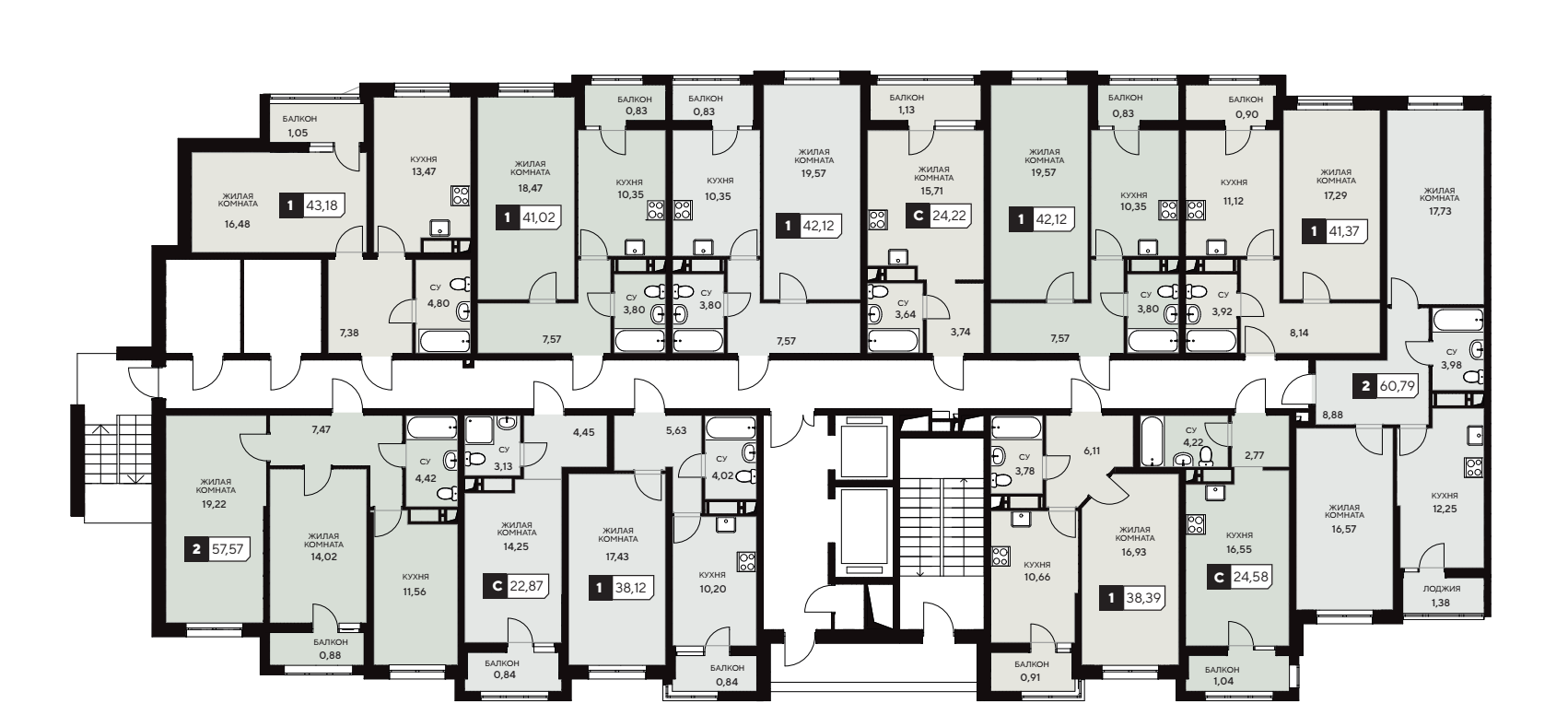 Местоположение Объекта на 3 этаже Многоквартирный дом (выделено) ПОДПИСИ СТОРОН:ГРАФИК ПЛАТЕЖЕЙ	Общая цена договора составляет 6 153 000,00 (Шесть миллионов сто пятьдесят три тысячи) рублей 00 копеек с учетом балконов и лоджий.	Указанная цена должна быть оплачена «Участником долевого строительства» в соответствии с «Графиком платежей», указанном ниже:Настоящий «График платежей» устанавливает договорную стоимость, определенную сторонами, условия ее внесения и сроки внесения оплаты.	Цена, установленная в настоящем «Графике платежей», является окончательной и подлежит изменению только на условиях настоящего Договора.ПОДПИСИ СТОРОН:«Застройщик»ООО Специализированный застройщик «Центр Строй»Юридический адрес:353440, Краснодарский край, Анапский р-н, г. Анапа, Супсехское шоссе, д. 4 корп. 3, помещение 104Фактический адрес: 353440, Краснодарский край, Анапский р-н, г. Анапа, Супсехское шоссе, д. 4 корп. 3, помещение 104ОГРН: 1202300057630ИНН/КПП 2301102458/230101001Р\СЧ 40702810230000047590В Краснодарское отделение №8619ПАО Сбербанк г. КраснодарБИК 040349602К\СЧ 30101810100000000602 Генеральный директор«Участник долевого строительства»Гражданин (ка) Российской Федерации ______________________ Ермолаев Г.Б.__________________/__________________________/Основные характеристики Жилого дома: Основные характеристики Жилого дома: Корпус:0,0Вид:Многоквартирный домНазначение:ЖилоеКоличество этажей:22Общая площадь (кв.м.):16 018,90Материал наружных стен:Монолитный железобетонный каркас с заполнением мелкоштучными каменными материалами (керамический кирпич, керамзитобетонные блоки и др.)Материал поэтажных перекрытий:Монолитные железобетонныеВходная дверьМеталлическаяСантехнические работыВыполнение прокладки трубопроводов ХВС, ГВС по квартире. Прокладка трубопроводов отопления до мест установки приборов отопления в соответствии с проектом. Установка отопительных приборов.Электротехнические работыУстановка квартирного щита в соответствии с проектом.Прокладка электрокабеля осветительной и розеточной групп. ВентиляцияЕстественная приточно-вытяжнаяКласс энергоэффективности: ВКласс сейсмостойкости:8Основные характеристики Объекта:Основные характеристики Объекта:Назначение:Жилое помещение  Условный номер Объекта:0Номер этажа Жилого дома:0Проектная общая площадь Объекта без учета лоджий/балконов (кв.м.):00,00Лоджия/балкон с учетом коэффициента (кв.м.):0,00Проектная общая (приведенная) площадь Объекта с учета лоджий/балконов (кв.м.):00,00Количество комнат:0«Застройщик»ООО Специализированный застройщик «Центр Строй» Юридический адрес:353440, Краснодарский край, Анапский р-н, г. Анапа, Супсехское шоссе, д. 4 корп. 3, помещение 104, Фактический адрес: 353440, Краснодарский край, Анапский р-н, г. Анапа, Супсехское шоссе, д. 4 корп. 3, помещение 104ОГРН: 1202300057630ИНН/КПП 2301102458/230101001Р\СЧ 40702810230000047590В Краснодарское отделение №8619ПАО Сбербанк г. КраснодарБИК 040349602К\СЧ 30101810100000000602 Генеральный директор _____________________ /Ермолаев Г.Б.«Участник долевого строительства»Гражданин (ка) Российской Федерации ______________________/____________________________«Застройщик»ООО Специализированный застройщик «Центр Строй»Юридический адрес:353440, Краснодарский край, Анапский р-н, г. Анапа, Супсехское шоссе, д. 4 корп. 3, помещение 104Фактический адрес: 353440, Краснодарский край, Анапский р-н, г. Анапа, Супсехское шоссе, д. 4 корп. 3, помещение 104ОГРН: 1202300057630ИНН/КПП 2301102458/230101001Р\СЧ 40702810230000047590В Краснодарское отделение №8619ПАО Сбербанк г. КраснодарБИК 040349602К\СЧ 30101810100000000602 Генеральный директор___________________________/Ермолаев Г.Б.                            Гражданин (ка) Российской Федерации ________________________/__________________ПРИЛОЖЕНИЕ №3к Договору № Ц/П-3.1/К-5участия в долевом строительстве от 00.00.0000г.№ п-пНаименование платежаСумма, руб.Срок внесения платежа11-й взносВ течение 5 (пяти) банковских дней с момента государственной регистрации настоящего договора22-й взносВ срок до 00.00.0000 года включительно«Застройщик»ООО Специализированный застройщик «Центр Строй»Юридический адрес:353440, Краснодарский край, Анапский р-н, г. Анапа, Супсехское шоссе, д. 4 корп. 3, помещение 104Фактический адрес: 353440, Краснодарский край, Анапский р-н, г. Анапа, Супсехское шоссе, д. 4 корп. 3, помещение 104ОГРН: 1202300057630ИНН/КПП 2301102458/230101001Р\СЧ 40702810230000047590В Краснодарское отделение №8619ПАО Сбербанк г. КраснодарБИК 040349602К\СЧ 30101810100000000602 Генеральный директор______________________/Ермолаев Г.Б.«Участник долевого строительства»Гражданин (ка) Российской Федерации __________________/________________________